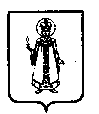 Муниципальный Совет Слободского сельского поселения Угличского муниципального района Ярославской областиР Е Ш Е Н И ЕПРОЕКТот  13.12. 2023     № _____Об утверждении Прогнозного плана (программы) приватизации муниципального имущества Слободского сельского поселения на 2024 годВ соответствии с решением Муниципального Совета Слободского сельского поселения от 25.01.2008 № 9 «Об утверждении Положения о приватизации муниципального имущества, находящегося в собственности Слободского сельского поселения», Уставом Слободского сельского  поселения, Муниципальный Совет Слободского сельского поселения четвертого созыва Р Е Ш И Л:Утвердить прилагаемый Прогнозный план (программу) приватизации муниципального имущества Слободского сельского поселения  на 2024 год.2. Опубликовать настоящее постановление в «Информационном вестнике Слободского сельского поселения» и разместить на официальном сайте Администрации Слободского сельского поселения.3. Решение вступает в силу с 01 января 2024 года.Глава Слободского сельского поселения                           М.А. АракчееваУтвержденрешением Муниципального СоветаСлободского сельского поселенияот 13.12.2023 № _____Прогнозный план (программа) приватизациимуниципального имущества Слободского сельского поселения на 2024 годПриватизация муниципального имущества Слободского сельского поселения в 2022 году направлена на повышение эффективности управления муниципальной собственностью, привлечение инвестиций на содержание объектов недвижимости, формирование доходной части бюджета поселения от продажи муниципального имущества, оптимизацию структуры муниципальной собственности.В соответствии с Федеральными законами от 27.12.2001 №178-ФЗ «О приватизации государственного и муниципального имущества», от 22.07.2008 №159-ФЗ «Об особенностях отчуждения недвижимого имущества, находящегося в государственной собственности субъектов Российской Федерации или муниципальной собственности и арендуемого субъектами малого и среднего предпринимательства, и о внесении изменений в отдельные законодательные акты Российской Федерации» приватизацию муниципального имущества предполагается проводить путем продажи объектов недвижимости на аукционе и посредством выкупа арендуемого имущества субъектами малого и среднего предпринимательства.Перечень объектов недвижимости,находящихся в муниципальной собственности Слободского сельскогопоселения и подлежащих приватизации в 2024 годуСредства от приватизации (продажи) имущества, находящегося в муниципальной собственности, направляются на формирование доходной части бюджета Слободского сельского поселения.Прогнозируемый доход от реализации имущества составит 1 000 000 (один миллион) рублей.